Publicado en España el 02/12/2021 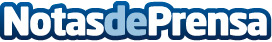 KÖMMERLING impulsa la sostenibilidad y la eficiencia en los eventos más destacados de la construcciónLa actividad de la marca de perfiles de PVC ha estado marcada en los últimos meses por su presencia en los grandes eventos y ferias del sector de la construcción. Actos en los que no solo se han conocido las últimas novedades de KÖMMERLING, sino en los que han destacado las diferentes ponencias sobre industrialización, sostenibilidad y eficiencia energética que han liderado desde el equipo de Prescripción de la marcaDatos de contacto:Yasmina Martosprofine Iberia - KÖMMERLING669618236Nota de prensa publicada en: https://www.notasdeprensa.es/kommerling-impulsa-la-sostenibilidad-y-la Categorias: Nacional Construcción y Materiales http://www.notasdeprensa.es